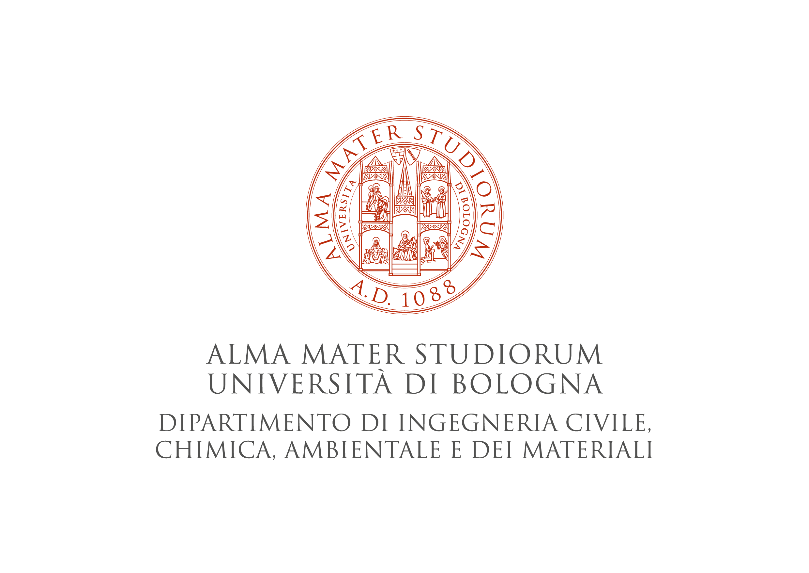 MANIFESTAZIONE DELL’ESIGENZAIl/La sottoscritto/a ________________________________nell’ambito del Contratto biennale per lo svolgimento del servizio di catering per eventi e iniziative del DICAM (Rep. 11/2020 Prot. 243 del 27/01/2020), stipulato mediante RDO n°2486219, richiede di acquistare dalla ditta Laboratorio dei Sapori il/i servizio/i indicati nel file Excel in allegato                                                                      Firma del richiedente ___________________________1Interesse pubblico da soddisfare (A cosa serve?)Esempi:Svolgimento di attività di ricerca per il progetto ________________Svolgimento di attività di didattica per il corso di studio in ______________2Luogo di esecuzione del servizio3Importo (Iva Esclusa)4Progetto su cui graverà la spesa5Firma del Titolare del fondo Nome e cognome ________________________________Firma _________________________________________